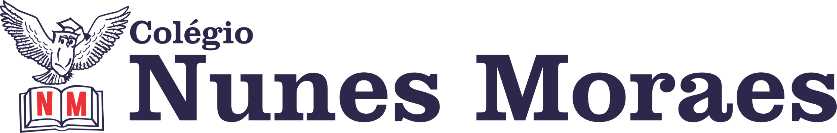 AGENDA DIÁRIA 1º ANO -  07 DE MAIO 1ª AULA: PORTUGUÊS.Capítulo 7: Receitas deliciosas e divertidas.Aprendizagem Essencial: Ler e compreender, em colaboração com os colegas e com a ajuda do professor, o gênero receita.Link da aula: https://youtu.be/x6zGTmm6LRk Atividades propostas: Livro de Português págs.: 36 e 37.2ª AULA:  ARTECapítulo 6: Dança.Aprendizagem Essencial: Criar e improvisar movimentos dançados de modo individual, coletivo e colaborativo, considerando os aspectos estruturais constitutivos do movimento, com base nos códigos de dança.Link da aula: https://youtu.be/a8WEfLkJyPA Atividades propostas: Apresentação da música: Ipi-aia. Proposta nas págs: 78 e 79.Atividade no livro págs:  80 e 81.Vamos relembrar nas páginas: 82 e 83.3ª AULA: PORTUGUÊSCapítulo 7: Receitas deliciosas e divertidas.Aprendizagem Essencial: Reconhecer a diferença sonora provocada pelo uso do til nas palavras.Link da aula: https://youtu.be/OKcQRdzmZss Atividades propostas: Livro de Português págs.: 39 e 40.4ª AULA: MATEMÁTICA.Capítulo 7: Trabalhando com a Calculadora.Aprendizagem Essencial: Utilizar a calculadora para produzir e analisar escritas númericas.Link da aula: https://youtu.be/ik0dk7Iw_eY Atividades propostas: Atividade no livro pág: 31. Até a próxima aula!